ŞAHİN ÖZGÜR ÇERİ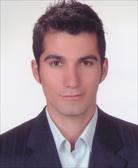 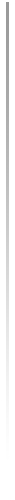 kişisel bilgiler